Freie Termine 2014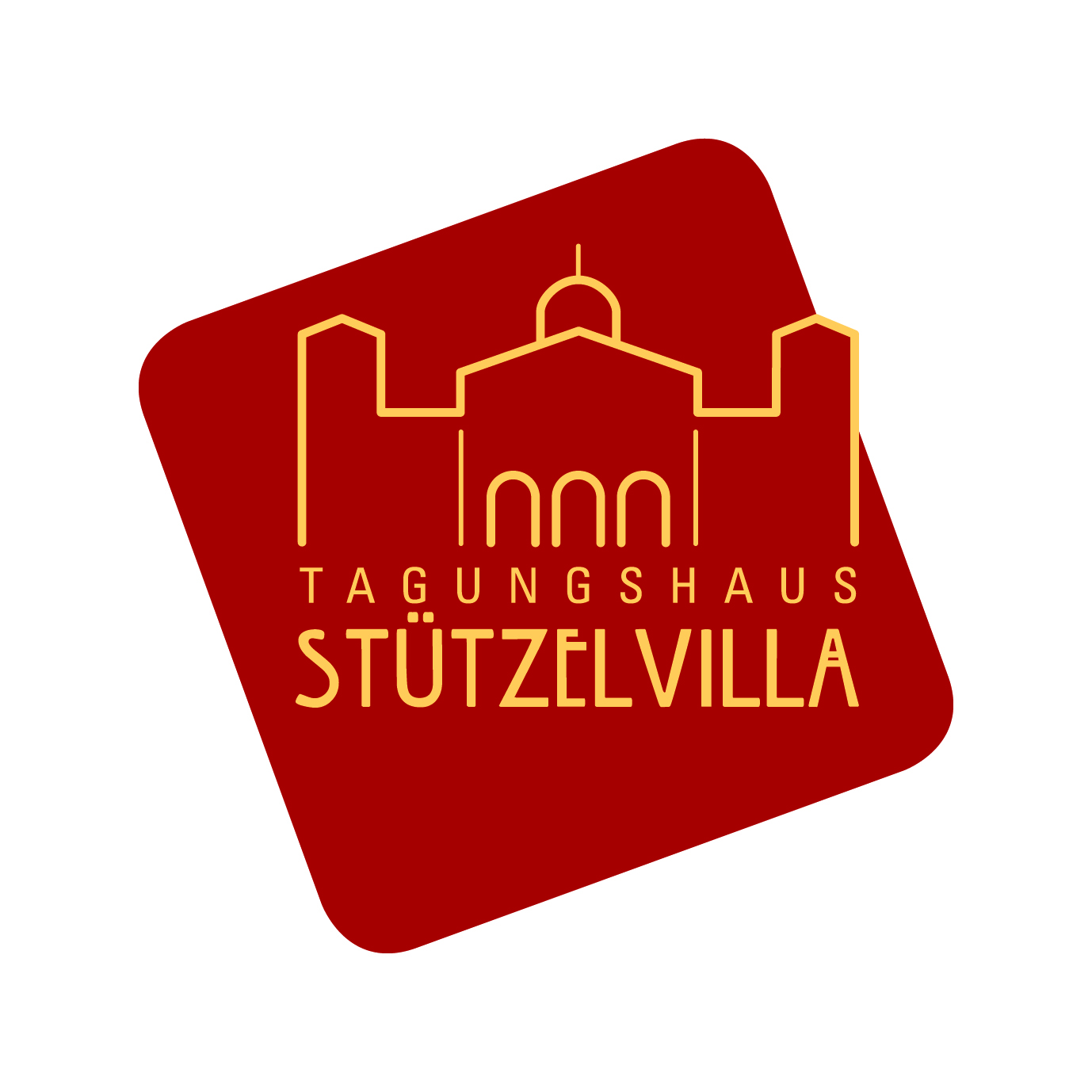 im Jugendtagungshaus Stützelvilla Stand: 29. Januar 2014Bitte beachten Sie die Termine und die Hinweise auf der Rückseite!Bitte Rückseite beachten!Hinweise:Oft sind zusammenhängende Zeiträume unter der Woche und übers Wochenende verfügbar – einfach zusammen nehmen! Es wurde hier nur in dieser Form angegeben, weil die meisten Gruppen entweder unter der Woche oder am Wochenende kommen wollen. Wenn von Montag bis Freitag frei ist, kann natürlich trotzdem auch ein kürzerer Aufenthalt gebucht werden.Das ganze Haus hat 69 Betten in 25 ZimmernWenn´s mal knapp wird: evtl. kann sich die andere Gruppe noch reduzieren und evtl. kann die Zahl der freien Plätze durch ein paar Matratzen aufgestockt werden. Diese Personen bezahlen dann nicht für die Übernachtung, sondern die Verpflegung.Diese Termine können sich jederzeit ändern – manchmal wird durch Storno oder Reduzierung anderer Gruppen auch wieder etwas frei! Einfach nachfragen!Weitere Infos, Preisliste usw. finden Sie auf der Homepage unter www.stuetzelvilla.de – hier kann man auch den Belegungsvertrag downloaden oder online reservieren oder buchen!MonatUnter der WocheWochenendeFreie Plätze ca. März03. – 07.03.20146907. – 09.03.20146910. – 13.03.20146917. – 21.03.201469April02. – 04.04.20146904. – 06.04.02144009. – 11.04.20144911. – 13.04.20143014. – 19.04.20142518. – 21.04.201469Mai30.04. – 02.05.20146902. – 04.05.20146905. – 09.05.20146909. – 11.05.20142512. – 16.05.20143516. – 18.05.20144019. – 13.05.20146923. – 25.05.20146926. – 29.05.201469Juni02. – 04.06.20144006. – 08.06.20146909. – 13.06.20146913. – 15.06.20146916. – 20.06.20144520. – 22.06.20143523. – 27.06.20143027.-  29.06.201430Juli30.06. – 04.07.20142504. – 06.07.20143024. – 15.07.20142528. – 30.07.201469AugustKomplett reserviert, keine Termine verfügbarKomplett reserviert, keine Termine verfügbarKomplett reserviert, keine Termine verfügbarSeptember01. – 05.09.20144505. – 07.09.20144508. – 12.09.20146912. – 14.09.20146915. – 19.09.20143019. – 21.09.20146926. – 28.09.201469Oktober29.09. – 02.10.20146902. – 05.10.20143510.- 12.10.20143513. – 17.10.20142020. – 24.10.20142527. – 31.10.201435November31.10. – 02.11.20143003. – 07.11.201435November / DezemberAb 10. November bis 23. Dezember sind noch alle Termine verfügbar. Weihnachten ist geschlossen. Über Silvester sind noch ca. 35 Plätze frei.Ab 10. November bis 23. Dezember sind noch alle Termine verfügbar. Weihnachten ist geschlossen. Über Silvester sind noch ca. 35 Plätze frei.Ab 10. November bis 23. Dezember sind noch alle Termine verfügbar. Weihnachten ist geschlossen. Über Silvester sind noch ca. 35 Plätze frei.